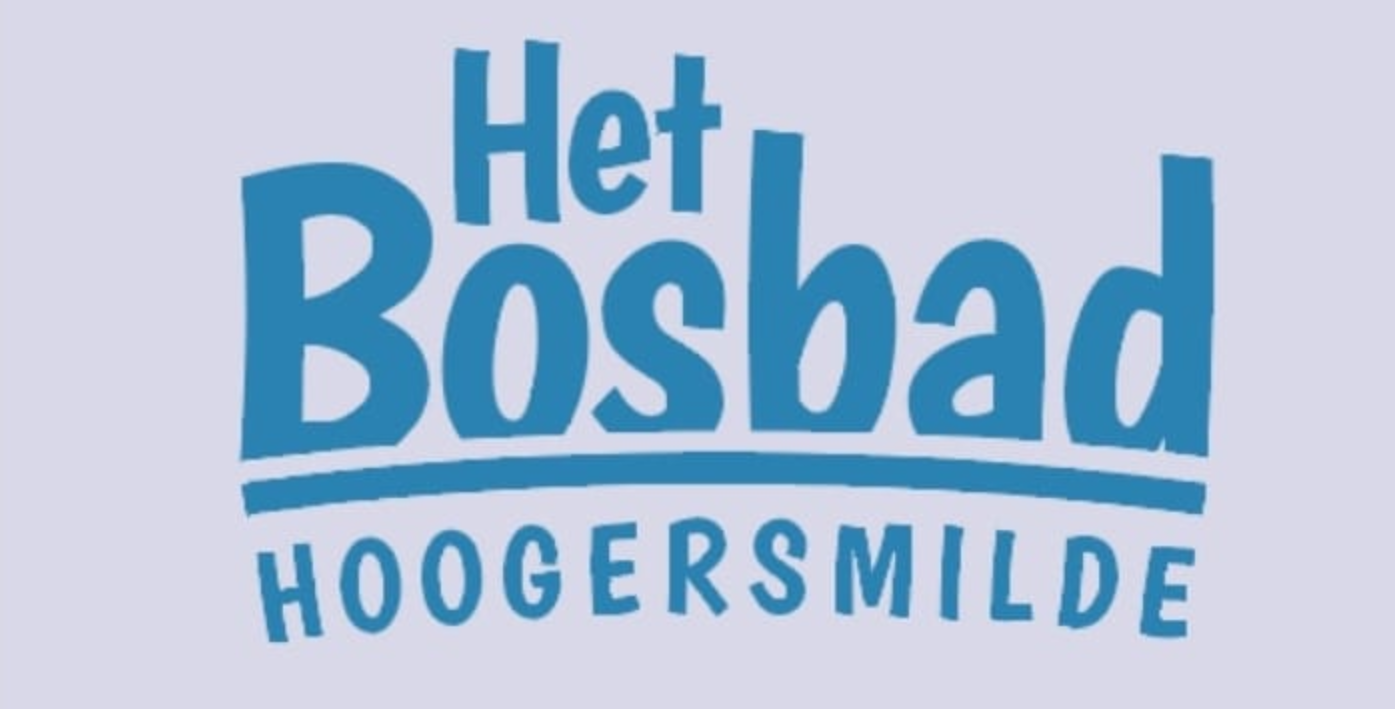 Het Bosbad Hoogersmilde is geopend met ingang van 1 Juli! Met inachtneming van alle regels, beperkingen en voorwaarden die zowel voor personeel als badgasten gelden(zie bijlage)OPENINGTIJDEN:Maandag t/m zondag 13.00-17.00 uur aangepast open *1Maandag t/m zaterdag 18.30- 20.30 uur *2Elke donderdag van 10.00- 11.00 uur baantjes zwemmen voor volwassenen *3*1 Zwembad geopend voor kinderen tot 18 jaar met minimaal een A-diploma. Zij mogen vrij zwemmen, zonder 1,5 meter regel ten opzichte van elkaar, maar ouders mogen volgens het zwembadprotocol niet mee het water in. Voor de kleine kinderen die onder toezicht zwemmen (in het kleine bad) geldt:In het pierenbad/waterspeelplaats mogen geen volwassenen aanwezig zijn in hetwater. Zij houden toezicht vanaf de rand van het bad met hierbij de 1,5maatregel ten opzichte van andere aanwezigen.*2 Zwembad toegankelijk voor alle leeftijden, met de inachtneming van 1.5 meter afstand regel.*3 Zwembad geopend voor volwassenen om baantjes te zwemmen, met de inachtneming van 1.5 meter afstand regel.Voor de meest  actuele openingstijden en activiteiten verwijzen wij u naar onze facebookpagina.We proberen tijdens tropische dagen onze openingstijden te verruimen indien dit gefaciliteerd kan worden met onze vrijwilligers.Wij hopen ondanks de maatregelen rondom Corona op een spetterend zwemseizoen in het opgeknapte Bosbad. Hopelijk tot ziens.Bijlage 1In het Bosbad zijn verschillende maatregelen getroffen om de geldende voorzorgmaatregelen in acht te nemen. Volg de instructies die ter plaatse zijn aangegeven.Veiligheid en hygiëne in en om het zwembadVeiligheid en hygiëneregels voor iedereen (op basis van Richtlijnen RIVM, zie voor meest actuele versie RIVM.nl):• Blijf thuis als je de afgelopen 24 uur een van de volgende (ook milde!)symptomen hebt: neusverkoudheid, hoesten, benauwdheid of koorts;• Blijf thuis als iemand in jouw huishouden koorts (vanaf 38°C) en/ofbenauwdheidsklachten heeft. Als iedereen 24 uur geen klachten heeft, mag jeweer sporten en naar buiten;• Blijf thuis als iemand in jouw huishouden positief getest is op het nieuwecoronavirus (COVID-19). Omdat je tot 14 dagen na het laatste contact met dezepersoon nog ziek kunt worden, moet je thuis blijven tot 14 dagen na het laatstecontact waarop deze persoon nog besmettelijk was (volg hierin het advies van deGGD);• Blijf thuis als je het nieuwe coronavirus hebt gehad (vastgesteld met eenlaboratoriumtest) en dit in de afgelopen 7 dagen is vastgesteld;• Blijft thuis als je in thuisisolatie bent omdat je direct contact hebt gehad metiemand waarbij het nieuwe coronavirus is vastgesteld;• Ga direct naar huis wanneer er tijdens de sportactiviteit klachten ontstaan zoals:neusverkoudheid, hoesten, benauwdheid of koorts;• Houd 1,5 meter afstand van iedere andere persoon buiten jouw huishouden(uitzondering voor kinderen tot en met 17 jaar onderling);• Hoest en nies in je elleboog en gebruik papieren zakdoekjes• Ga voordat je van huis vertrekt, thuis naar het toilet;• Doe thuis je zwemkleding aan onder je gewone kleding;• Was voorafgaand aan en na het zwembad bezoek je handen met water en zeep,minimaal 20 seconden;• Was de handen met water en zeep als je handen mogelijk besmet zijn: na hetaanraken van objecten waar veel mensen aanzitten (deurknoppen, pinapparaten,afstandsbediening, etc.); na een toiletbezoek; na hoesten, niezen in de handen;na het snuiten van de neus;• Vermijd het aanraken van je gezicht;• Schud geen handen.Omkleden:- Bij aankomst bij het de badinrichting hebben zwemmers de badkleding al aanonder de gewone kleding- De gemeenschappelijke kleedruimten worden uitsluitend gebruikt als de 1,5meterrichtlijn gewaarborgd kan worden. Maximaal 2 personen in de kleedruimte. - Kleding, schoenen mogen niet in de kleedruimte worden achter gelatenDouche en toiletgebruik:- Bezoekers/zwemmers worden voorafgaand aan bezoek verzocht thuis naar toilette gaan;- Toiletbezoek in badinrichting dient tot een minimum beperkt te worden. 